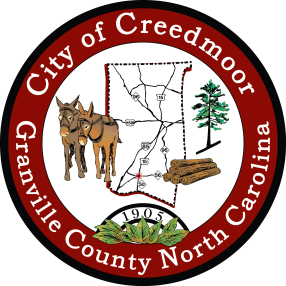 ProclamationHonoring Commissioner Ernie M. Anderson for his Service to the City of CreedmoorWhereas:	Commissioner Ernie Anderson has spent many years serving the citizens of Creedmoor in multiple capacities and roles.Whereas:	Commissioner Ernie Anderson served his Country honorably  in the U.S. Army.Whereas: 	Commissioner Ernie Anderson  was elected to the City of Creedmoor Board of Commissioners in November 2016 and served through December 2020. During his time on the board, he served Creedmoor as Mayor Pro Tem 2019 to 2020.Whereas:	Commissioner Ernie Anderson served as Granville County District 5 Commissioner from September 2020 through December 2020 to complete the term of Owen Roberts.Now, Therefore I,	Mayor Robert V. Wheeler, on behalf of the City of Creedmoor Board of Commissioners, recognizes Ernie Anderson for his years of service to the Creedmoor community. IN WITNESS WHEREOF, I have hereunto set my hand and caused to be affixed the Seal of the City of Creedmoor this 5th  day of September 2023.								Robert V. Wheeler, MayorATTEST:Barbara Rouse, CMC,  City Clerk